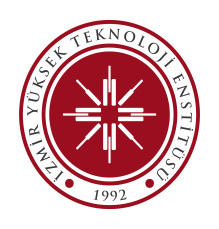 İZMİR INSTITUTE OF TECHNOLOGYFACULTY OF SCIENCESCHEDULE FOR COURSES IN FALL SEMESTER 2021-2022  DEPARTMENT: MOLECULAR BIOLOGY AND GENETICS  PROGRAM: UNDERGRADUATE  YEAR: 1İZMİR INSTITUTE OF TECHNOLOGYFACULTY OF SCIENCESCHEDULE FOR COURSES IN FALLSEMESTER 2021-2022  DEPARTMENT: MOLECULAR BIOLOGY AND GENETICS  PROGRAM: UNDERGRADUATE  YEAR: 2İZMİR INSTITUTE OF TECHNOLOGYFACULTY OF SCIENCESCHEDULE FOR COURSES IN FALL SEMESTER 2021-2022  DEPARTMENT: MOLECULAR BIOLOGY AND GENETICS  PROGRAM: UNDERGRADUATE  YEAR: 3İZMİR INSTITUTE OF TECHNOLOGYFACULTY OF SCIENCE    SCHEDULE FOR COURSES IN FALL SEMESTER 2020-2021  DEPARTMENT: MOLECULAR BIOLOGY AND GENETICS  PROGRAM: UNDERGRADUATE  YEAR: 4MondayTuesdayWednesdayThursdayFriday08:4509:30CHEM 101 General Chemistry I (4+0)4Prof.Dr. Serdar ÖZÇELİKMATH 141 Basic Calculus I (3+2)4Öğr.Gör.Dr. Gökhan ŞAHANMATH 141 Basic Calculus I (3+2)4Öğr.Gör.Dr. Gökhan ŞAHAN09:4510:30CHEM 101 General Chemistry I (4+0)4Prof.Dr. Serdar ÖZÇELİKMATH 141 Basic Calculus I (3+2)4Öğr.Gör.Dr. Gökhan ŞAHANMATH 141 Basic Calculus I (3+2)4Öğr.Gör.Dr. Gökhan ŞAHAN10:4511:30MBG 101 Biology I (3+0)3Prof.Dr. Bünyamin AKGÜLPHYS 111 General Physics Lab. I (0+2)1Öğr.Gör.Dr. Yasemin DEMİRHANMATH 141 Basic Calculus I (3+2)4Öğr.Gör.Dr. Gökhan ŞAHANCHEM 101 General Chemistry I (4+0)4Prof.Dr. Serdar ÖZÇELİK11:4512:30MBG 101 Biology I (3+0)3Prof.Dr. Bünyamin AKGÜLPHYS 111 General Physics Lab. I (0+2)1Öğr.Gör.Dr. Yasemin DEMİRHANMBG 101 Biology I (3+0)3Prof.Dr. Bünyamin AKGÜLCHEM 101 General Chemistry I (4+0)4Prof.Dr. Serdar ÖZÇELİK13:3014:15PHYS 101 General Physics I (2+2)3Öğr.Gör.Dr. Yasemin DEMİRHANMBG 111 Biology Lab. I (0+4)2Prof.Dr. Bünyamin AKGÜLPHYS 101 General Physics I (2+2)3Öğr.Gör.Dr. Yasemin DEMİRHANCHEM 131 General Chemistry Lab. I (0+4)2Prof.Dr. Serdar ÖZÇELİK14:3015:15PHYS 101 General Physics I (2+2)3Öğr.Gör.Dr. Yasemin DEMİRHANMBG 111 Biology Lab. I (0+4)2Prof.Dr. Bünyamin AKGÜLPHYS 101 General Physics I (2+2)3Öğr.Gör.Dr. Yasemin DEMİRHANCHEM 131 General Chemistry Lab. I (0+4)2Prof.Dr. Serdar ÖZÇELİKENG 101 Development of Reading and Writing Skills I (3+0)3 Sec.I Öğr.Gör. Yasin Lengerlioğlu Sec.II Öğr.Gör. Emrah Gümüşboğa Sec.III Öğr.Gör. İbrahim Çelik15:3016:15MBG 111 Biology Lab. I (0+4)2Prof.Dr. Bünyamin AKGÜLCHEM 131 General Chemistry Lab. I (0+4)2Prof.Dr. Serdar ÖZÇELİKENG 101 Development of Reading and Writing Skills I (3+0)3 Sec.I Öğr.Gör. Yasin Lengerlioğlu Sec.II Öğr.Gör. Emrah Gümüşboğa Sec.III Öğr.Gör. İbrahim Çelik16:3017:15MBG 111 Biology Lab. I (0+4)2Prof.Dr. Bünyamin AKGÜLCHEM 131 General Chemistry Lab. I (0+4)2Prof.Dr. Serdar ÖZÇELİKENG 101 Development of Reading and Writing Skills I (3+0)3 Sec.I Öğr.Gör. Yasin Lengerlioğlu Sec.II Öğr.Gör. Emrah Gümüşboğa Sec.III Öğr.Gör. İbrahim ÇelikMondayTuesdayWednesdayThursdayFriday08:4509:30MBG 203 Genetics (3+0)3Prof.Dr. Volkan SEYRANTEPECHEM 221 Organic Chemistry I (4+0)4Prof.Dr. Levent ARTOK09:4510:30MBG 203 Genetics (3+0)3Prof.Dr. Volkan SEYRANTEPECHEM 221 Organic Chemistry I (4+0)4Prof.Dr. Levent ARTOKMBG 201 Cell Biology (3+0)3Doç.Dr. Gülistan MEŞE ÖZÇİVİCİ10:4511:30MBG 203 Genetics (3+0)3Prof.Dr. Volkan SEYRANTEPECHEM 221 Organic Chemistry I (4+0)4Prof.Dr. Levent ARTOKMBG 205 Biostatistics (2+2)3Prof.Dr. Durmuş ÖZDEMİRMBG 201 Cell Biology (3+0)3Doç.Dr. Gülistan MEŞE ÖZÇİVİCİ11:4512:30CHEM 221 Organic Chemistry I (4+0)4Prof.Dr. Levent ARTOKMBG 205 Biostatistics (2+2)3Prof.Dr. Durmuş ÖZDEMİRMBG 201 Cell Biology (3+0)3Doç.Dr. Gülistan MEŞE ÖZÇİVİCİ13:3014:15MBG 213 Genetics Lab. (0+4)2Prof.Dr. Volkan SEYRANTEPEMBG 205 Biostatistics (2+2)3Prof.Dr. Durmuş ÖZDEMİRMBG 211 Cell Biology Lab. (0+4)2Doç.Dr. Gülistan MEŞE ÖZÇİVİCİ14:3015:15MBG 213 Genetics Lab. (0+4)2Prof.Dr. Volkan SEYRANTEPEMBG 205 Biostatistics (2+2)3Prof.Dr. Durmuş ÖZDEMİRMBG 211 Cell Biology Lab. (0+4)2Doç.Dr. Gülistan MEŞE ÖZÇİVİCİ15:3016:15MBG 213 Genetics Lab. (0+4)2Prof.Dr. Volkan SEYRANTEPEMBG 211 Cell Biology Lab. (0+4)2Doç.Dr. Gülistan MEŞE ÖZÇİVİCİ16:3017:15MBG 213 Genetics Lab. (0+4)2Prof.Dr. Volkan SEYRANTEPEMBG 211 Cell Biology Lab. (0+4)2Doç.Dr. Gülistan MEŞE ÖZÇİVİCİMondayTuesdayWednesdayThursdayFriday08:4509:30MBG 305 Applied Bioinformatics (2+2)3Prof. Dr. Anne FRARYMBG 303 Molecular Genetics of Prokaryotes (3+0)3Prof.Dr. Ferda SOYER DÖNMEZ09:4510:30MBG 325 Molecular Evolution (3+0)3Prof.Dr. Anne FRARYMBG 305 Applied Bioinformatics (2+2)3Prof. Dr. Anne FRARYMBG 303 Molecular Genetics of Prokaryotes (3+0)3Prof.Dr. Ferda SOYER DÖNMEZMBG 324 Plant Molecular Biology and Genetics (3+0)3Prof.Dr. Sami DOĞANLAR10:4511:30MBG 325 Molecular Evolution (3+0)3Prof.Dr. Anne FRARYMBG 328 Digital Cell (3+0)3Prof.Dr. Devrim PESEN OKVURMBG 305 Applied Bioinformatics (2+2)3Prof. Dr. Anne FRARYMBG 303 Molecular Genetics of Prokaryotes (3+0)3Prof.Dr. Ferda SOYER DÖNMEZMBG 324 Plant Molecular Biology and Genetics (3+0)3Prof.Dr. Sami DOĞANLAR11:4512:30MBG 325 Molecular Evolution (3+0)3Prof.Dr. Anne FRARYMBG 328 Digital Cell (3+0)3Prof.Dr. Devrim PESEN OKVURMBG 305 Applied Bioinformatics (2+2)3Prof. Dr. Anne FRARYMBG 324 Plant Molecular Biology and Genetics (3+0)3Prof.Dr. Sami DOĞANLAR13:3014:15MBG 301 Biochemistry I (3+0)3Dr.Öğr.Üyesi Hümeyra TAŞKENT SEZGİNMBG 328 Digital Cell (3+0)3Prof.Dr. Devrim PESEN OKVURMBG 311 Biochemistry Lab. (0+4)2Dr.Öğr.Üyesi Hümeyra TAŞKENT SEZGİN 14:3015:15MBG 301 Biochemistry I (3+0)3Dr.Öğr.Üyesi Hümeyra TAŞKENT SEZGİNMBG 311 Biochemistry Lab. (0+4)2Dr.Öğr.Üyesi Hümeyra TAŞKENT SEZGİN 15:3016:15MBG 301 Biochemistry I (3+0)3Dr.Öğr.Üyesi Hümeyra TAŞKENT SEZGİNMBG 311 Biochemistry Lab. (0+4)2Dr.Öğr.Üyesi Hümeyra TAŞKENT SEZGİN 16:3017:15MBG 311 Biochemistry Lab. (0+4)2Dr.Öğr.Üyesi Hümeyra TAŞKENT SEZGİN MondayTuesdayWednesdayThursdayFriday08:4509:30MBG 401 Recombinant DNA Technologies (3+0)3Prof. Dr. H. Çağlar KARAKAYA09:4510:30MBG 403 Developmental Biology (3+0)3 Doç. Dr. Özden YALÇIN ÖZUYSALMBG 401 Recombinant DNA Technologies (3+0)3Prof. Dr. H. Çağlar KARAKAYAMBG 406 Genomics and Proteomics (3+0)3Prof. Dr. Bünyamin AKGÜL10:4511:30MBG 403 Developmental Biology (3+0)3 Doç. Dr. Özden YALÇIN ÖZUYSALMBG 401 Recombinant DNA Technologies (3+0)3Prof. Dr. H. Çağlar KARAKAYAMBG 406 Genomics and Proteomics (3+0)3Prof. Dr. Bünyamin AKGÜL11:4512:30MBG 406 Genomics and Proteomics (3+0)3Prof. Dr. Bünyamin AKGÜL13:3014:15MBG 407 Signal Transduction (3+0)3Doç. Dr. Ayten NALBANT ALDANMAZ14:3015:15MBG 403 Developmental Biology (3+0)3 Doç. Dr. Özden YALÇIN ÖZUYSALMBG 407 Signal Transduction (3+0)3Doç. Dr. Ayten NALBANT ALDANMAZ15:3016:15MBG 407 Signal Transduction (3+0)3Doç. Dr. Ayten NALBANT ALDANMAZ16:3017:15